ATIVIDADES PARA CASA. (DÉCIMA SEGUNDA SEMANA).RECREAÇÃO 1ª E 2ª ETAPA.OBJETIVO: Estimular a coordenação motora fina, movimentos, habilidades, conceitos e proporcionar um momento prazeroso de exploração das capacidades motoras das crianças.ROTINA:1º-Leitura dos combinados; 2º-Roda de conversa; Exemplos como foi seu dia, falar sobre os combinados da turma.3º-SUGESTÕES DE ATIVIDADES PARA A FAMÍLIA (Dirigidas).VÁRIAS IDEIAS DE BRINCADEIRAS PARA CRIANÇAS SE DIVERTIREM EM CASA E COM MATERIAIS SIMPLES E ACESSÍVEIS. BRINCADEIRA SUSTENTÁVEL: Conhecendo o mundo através das sensações   e suas habilidades.1ª brincadeira:)Observação: Vamos precisar de uma caixa de papelão, 5 copos descartáveis, 5 bolinhas (se não tiver bolinhas pode fazer de papel ou papel alumínio)  uma caneta para marcar e desenhar no papelão. Veja alguns exemplos abaixo:2ª brincadeira:Vamos precisar de papelão ou jornal, tesoura para fazer os círculos, caneta para marcar os pontos e desenhar aviões. OBS:  Tem modelo do avião  nas atividades anteriores. Veja os exemplos abaixo:3ª brincadeira:  Vamos usar cinco copos descartáveis cheios de água, uma bolinha e pedir para assoprar até que chegue no último. Exemplo abaixo. 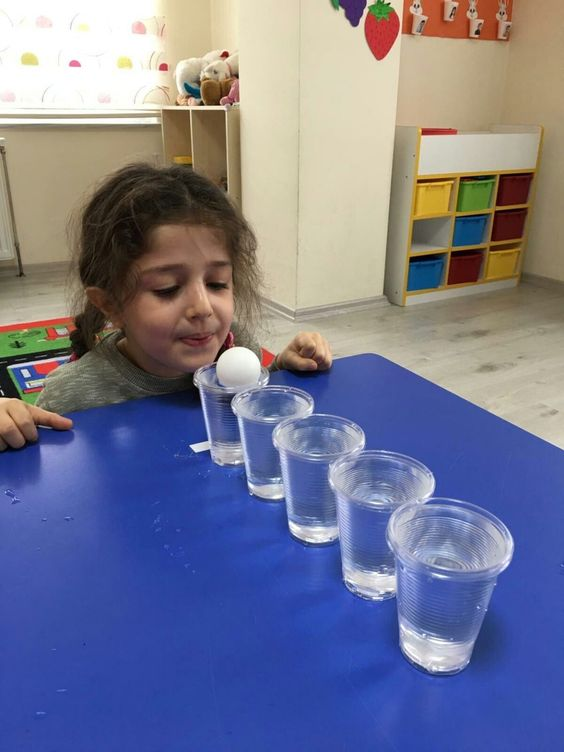  4ª brincadeira:  Vamos precisar de uma caixa de papelão, fazer dois círculos por onde passem os braços da criança. Pegar uma bacia com vários objetos, brinquedos e não deixar que a criança veja. Peça pra criança  fechar os olhos, colocar os braços dentro dos círculos e tentar  pegar  e adivinhar os  objetos  que estão  dentro da bacia. Podem  ser feitas perguntas, como exemplos: Que forma tem ? quadrado?, círculo?, macio?, duro?, tem olhos?, braços?, cabelo ?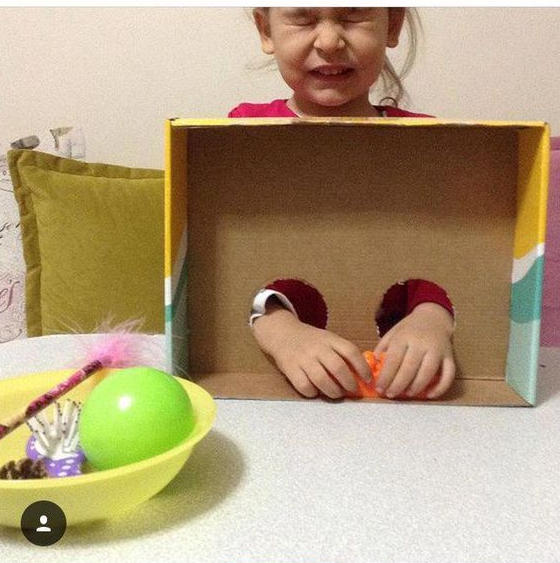 5ª brincadeira:  Vamos utilizar um boné com uma fita e um pedaço de imã na ponta, ou uma fita amarrada na cabeça com um imã na ponta. Dentro de uma vasilha coloque tampinhas de garrafas, clips, pregos, carrinhos de ferro e peça para eles pegarem sem auxílio das mãos e contar.ATIVIDADE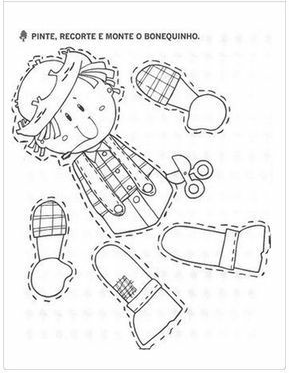 Orientações:Converse sobre a estação do ano inverno; depois questione se a criança gosta do inverno e qual é tipo de roupa que usamos nesta estação;Fazer um belo colorido na atividade com giz de cera ou lápis de cor.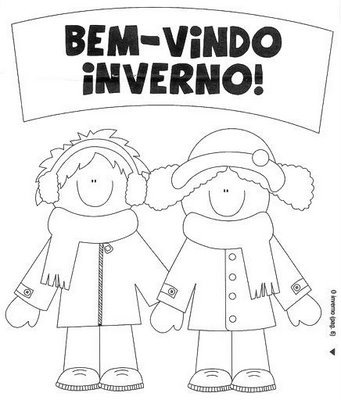 Brincadeira livre; deixá-los brincarem com seus brinquedos e jogos pedagógicos. Recadinhos das educadoras: Saudade de vocês.  Beijos ❤ 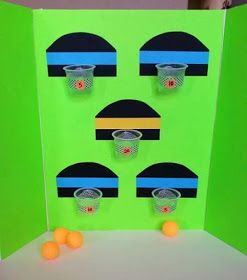 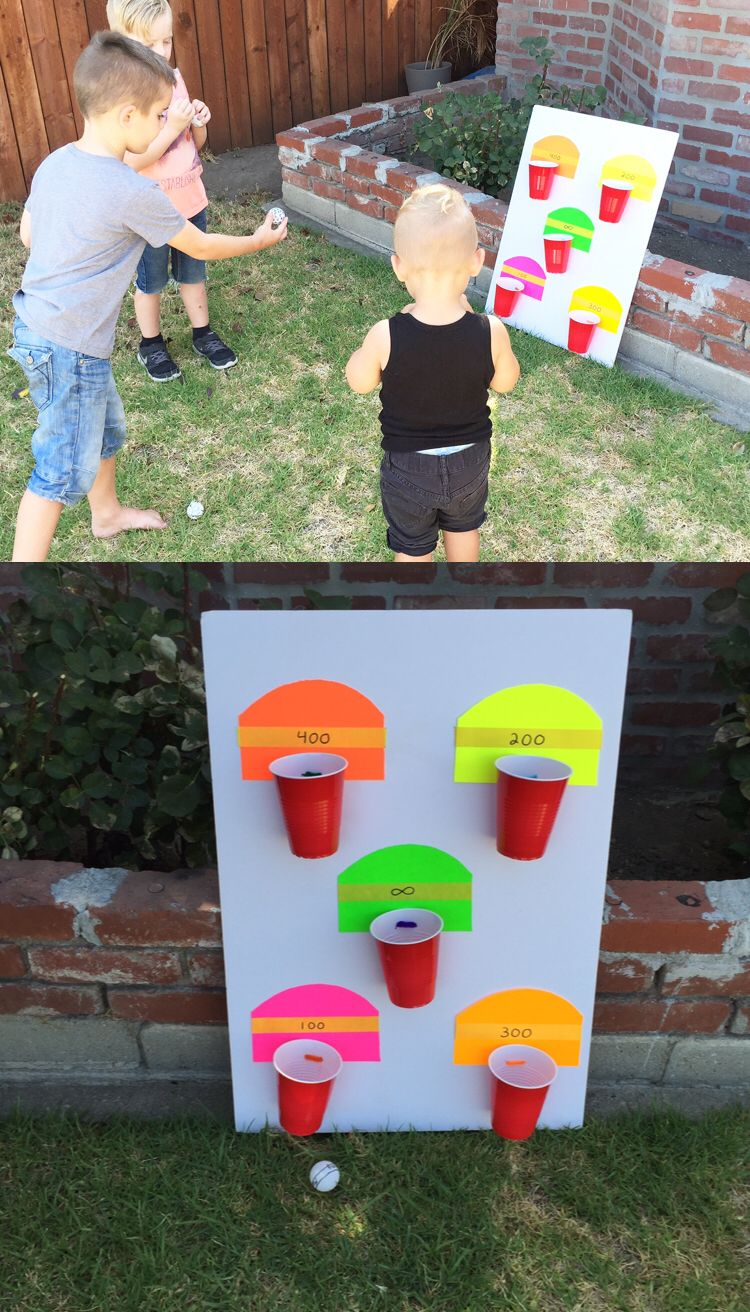 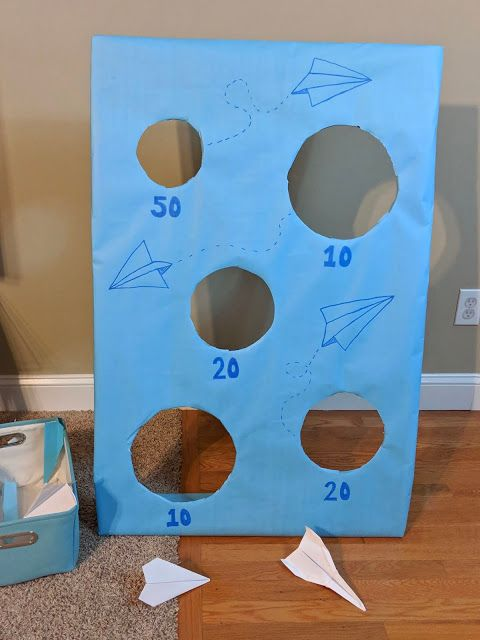 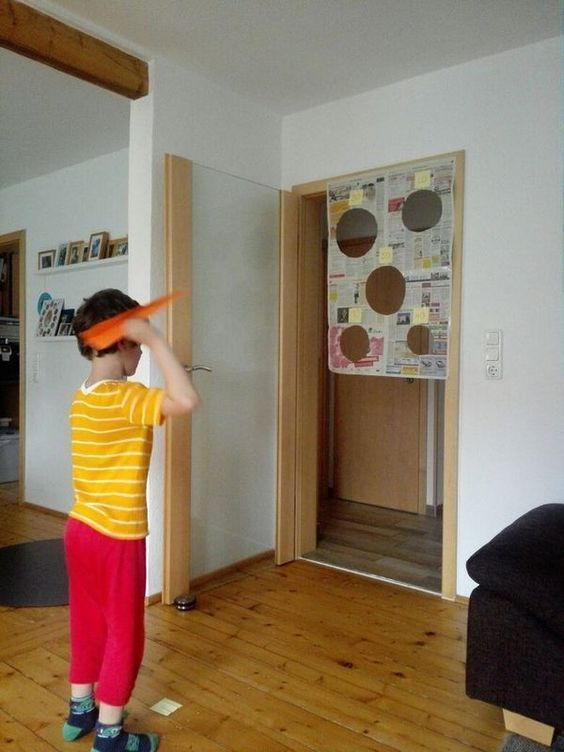 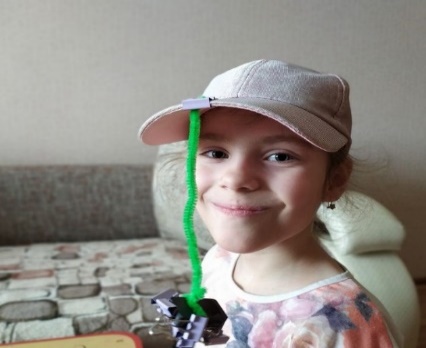 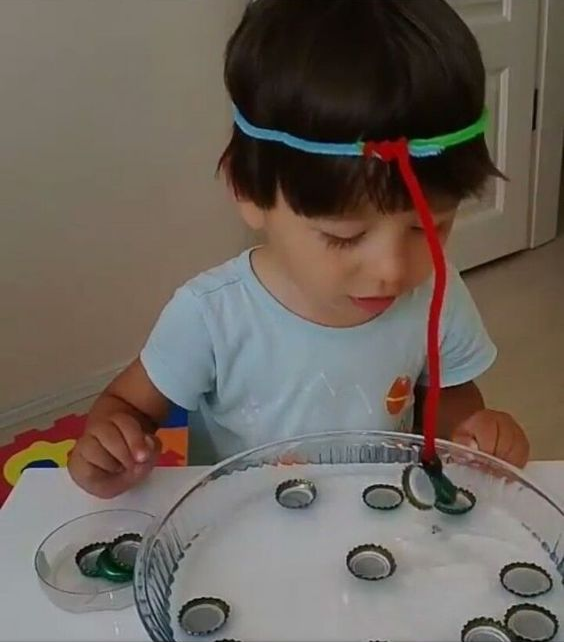 MONTE E COLE O BONEQUINHO ABAIXO:Nome:Data:Escola:Professora: